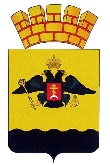 АДМИНИСТРАЦИЯ МУНИЦИПАЛЬНОГО ОБРАЗОВАНИЯГОРОД НОВОРОССИЙСКПОСТАНОВЛЕНИЕ  _______________                                                                                               № __________г. Новороссийск	Об утверждении административного регламента исполнения муниципальной функции «Осуществление муниципального жилищного контроля» и признании утратившим силу постановления администрации муниципального образования город НовороссийскВо исполнение Закона Краснодарского края от 27 сентября 2012 года № 2589-КЗ «О муниципальном жилищном контроле и порядке взаимодействия органов муниципального жилищного контроля с органом регионального государственного жилищного надзора при организации и осуществлении муниципального жилищного контроля на территории Краснодарского края», руководствуясь статьей 16 Федерального закона от 6 октября 2003 года № 131-ФЗ «Об общих принципах организации местного самоуправления в Российской Федерации» и статьями 34, 40, 41, 42 Устава муниципального образования город Новороссийск, п о с т а н о в л я ю:Утвердить административный регламент исполнения муниципальной функции «Осуществление муниципального жилищного контроля» (прилагается).  Постановление администрации муниципального образования город Новороссийск от 26 сентября 2019 года № 4780 «Об утверждении административного регламента исполнения муниципальной функции «Осуществление муниципального жилищного контроля» и признании утратившим силу постановления администрации муниципального образования город Новороссийск» признать утратившим силу.Отделу информационной политики и средств массовой информации разместить на официальном сайте администрации муниципального образования город Новороссийск и опубликовать в печатном бюллетене «Вестник муниципального образования город Новороссийск».Контроль за выполнением настоящего постановления возложить на заместителя главы муниципального образования Служалого А.В.Настоящее постановление вступает в силу со дня его опубликования.Главамуниципального образованиягород Новороссийск					                             И.А. ДяченкоПриложениеУТВЕРЖДЕНпостановлением администрациимуниципального образованиягород Новороссийскот _______________ № ______АДМИНИСТРАТИВНЫЙ РЕГЛАМЕНТисполнения муниципальной функции«Осуществление муниципального жилищного контроля»1. Общие положенияАдминистративный регламент исполнения муниципальной функции «Осуществление муниципального жилищного контроля» на территории муниципального образования город Новороссийск (далее - Регламент) разработан в целях повышения эффективности и качества исполнения муниципальной функции по осуществлению муниципального жилищного контроля в сфере жилищно-коммунального хозяйства на территории муниципального образования город Новороссийск (далее - город Новороссийск, в соответствующих падежах), установления прав и обязанностей участников отношений, возникающих в процессе муниципального контроля, определения сроков, порядка действий и иных условий при проведении муниципального жилищного контроля, защиты прав граждан и юридических лиц при его проведении.1.1. Вид муниципального жилищного контроля.1.1.1. В рамках действия настоящего административного регламента исполняется муниципальная функция по осуществлению муниципального жилищного контроля на территории муниципального образования город Новороссийск.1.1.2. Под муниципальным жилищным контролем понимается деятельность органов местного самоуправления, уполномоченных на организацию и проведение на территории муниципального образования проверок соблюдения юридическими лицами, индивидуальными предпринимателями и гражданами обязательных требований, установленных в отношении муниципального жилищного фонда федеральными законами и законами субъектов Российской Федерации в области жилищных отношений, а также муниципальными правовыми актами. 1.1.3. Административный регламент осуществления муниципального жилищного контроля разработан в целях повышения эффективности, качества исполнения муниципальной функции и устанавливает:порядок организации и проведения на территории муниципального образования город Новороссийск проверок соблюдения юридическими лицами, индивидуальными предпринимателями и гражданами обязательных требований, установленных в отношении муниципального жилищного фонда федеральными законами и законами Краснодарского края в области жилищных отношений, а также муниципальными правовыми актами;формы осуществления муниципального жилищного контроля;сроки и последовательность действий (административных процедур) при проведении проверок органом муниципального жилищного контроля;права, обязанности и ответственность органа, уполномоченного на осуществление муниципального жилищного контроля, его должностных лиц при проведении проверок, а также юридических лиц, индивидуальных предпринимателей, граждан при проведении мероприятий по муниципальному жилищному контролю.1.2. Наименование органа местного самоуправления, осуществляющего муниципальный жилищный контроль.Исполнение муниципальной функции осуществляется через функциональный орган Управления городского хозяйства муниципального образования город Новороссийск (далее - Управление).1.3. Перечень нормативных правовых актов, регулирующих осуществление муниципального жилищного контроля.Муниципальный жилищный контроль осуществляется в соответствии со следующими нормативными правовыми актами:Конституцией Российской Федерации;Кодексом Российской Федерации об административных правонарушениях от 30 декабря 2001 года № 195-ФЗ;Жилищным кодексом Российской Федерации от 29 декабря 2004 года № 188-ФЗ;Федеральным законом от 6 октября 2003 года № 131-ФЗ «Об общих принципах организации местного самоуправления в Российской Федерации» (далее - Федеральный закон от 6 октября 2003 года № 131-ФЗ);Постановлением Правительства Российской Федерации от 21 июля 2008 года № 549 «О порядке поставки газа для обеспечения коммунально-бытовых нужд граждан»;Федеральным законом от 26 декабря 2008 года 294-ФЗ «О защите прав юридических лиц и индивидуальных предпринимателей при осуществлении государственного контроля (надзора) и муниципального контроля» (далее - Федеральный закон от 26 декабря 2008 года № 294-ФЗ);Федеральным законом от 9 февраля 2009 года № 8-ФЗ «Об обеспечении доступа к информации о деятельности государственных органов и органов местного самоуправления»;Постановлением Правительства Российской Федерации от 30 июня 2010 года № 489 «Об утверждении Правил подготовки органами государственного контроля (надзора) и органами муниципального контроля ежегодных планов проведения плановых проверок юридических лиц и индивидуальных предпринимателей»;Постановлением Правительства Российской Федерации от 6 мая 2011 года № 354 «О предоставлении коммунальных услуг собственникам и пользователям помещений в многоквартирных домах и жилых домов» (вместе с «Правилами предоставления коммунальных услуг собственникам и пользователям помещений в многоквартирных домах и жилых домов»);Постановлением Правительства Российской Федерации от 13 августа 2006 года № 491 «Об утверждении Правил содержания общего имущества в многоквартирном доме и правил изменения размера платы за содержание жилого помещения в случае оказания услуг и выполнения работ по управлению, содержанию и ремонту общего имущества в многоквартирном доме ненадлежащего качества и (или) с перерывами, превышающими установленную продолжительность»;Приказом Министерства экономического развития Российской Федерации от 30 апреля 2009 года № 141 «О реализации положений Федерального закона «О защите прав юридических лиц и индивидуальных предпринимателей при осуществлении государственного контроля (надзора) и муниципального контроля» (далее - Приказ от 30 апреля 2009 года № 141);Законом Краснодарского края от 27 сентября 2012 года № 2589-КЗ «О муниципальном жилищном контроле и порядке взаимодействия органов муниципального жилищного контроля с органом регионального государственного жилищного надзора при организации и осуществлении муниципального жилищного контроля на территории Краснодарского края»;Законом Краснодарского края от 6 декабря 2017 года № 3700-КЗ «О наделении органов местного самоуправления в Краснодарском крае отдельными государственными полномочиями Краснодарского края по осуществлению регионального государственного жилищного надзора и лицензионного контроля»;Постановлением Государственного комитета Российской Федерации по строительству и жилищно-коммунальному комплексу от 27 сентября 2003 года № 170 «Об утверждении Правил и норм технической эксплуатации жилищного фонда»;Уставом муниципального образования город Новороссийск;Настоящим Административным регламентом.1.4. Предмет муниципального жилищного контроля.          1.4.1. Предметом муниципального жилищного контроля является соблюдение юридическими лицами, индивидуальными предпринимателями, гражданами обязательных требований, установленных в отношении муниципального жилищного фонда федеральными законами, законами Краснодарского края в области жилищных отношений, а также муниципальными правовыми актами (далее - обязательные требования).1.4.2. Муниципальный жилищный контроль осуществляется посредством проведения проверок соблюдения юридическими лицами, индивидуальными предпринимателями и гражданами обязательных требований в отношении:1.4.2.1. Жилых помещений муниципального жилищного фонда, их использования и содержания;1.4.2.2. Использования и содержания общего имущества собственников помещений в многоквартирном доме, осуществления перепланировки и (или) переустройства помещений в многоквартирном доме, в котором все или отдельные помещения находятся в муниципальной собственности;1.4.2.3. Предоставления коммунальных услуг собственникам и пользователям помещений в многоквартирном доме, жилом доме, в котором все или отдельные помещения находятся в муниципальной собственности;1.4.2.4. Создания и деятельности юридических лиц, индивидуальных предпринимателей, осуществляющих управление многоквартирными домами, оказывающих услуги и (или) выполняющих работы по содержанию и ремонту общего имущества в многоквартирных домах, в которых все или отдельные помещения находятся в муниципальной собственности.1.5. Права и обязанности должностных лиц, обеспечивающих осуществление муниципального жилищного контроля1.5.1. Перечень должностных лиц уполномоченного органа муниципального жилищного контроля утверждается распоряжением администрации муниципального образования город Новороссийск. Должностные лица уполномоченного органа муниципального жилищного контроля, уполномоченные на осуществление муниципального жилищного контроля, являются муниципальными жилищными инспекторами.1.5.2. Муниципальный жилищный инспектор - должностное лицо уполномоченного органа муниципального жилищного контроля, осуществляющее муниципальный жилищный контроль в порядке, установленном Законом Краснодарского края от 27 сентября 2012 года № 2589-КЗ «О муниципальном жилищном контроле и порядке взаимодействия органов муниципального жилищного контроля с органом регионального государственного жилищного надзора при организации и осуществлении муниципального жилищного контроля на территории Краснодарского края» и настоящим Административным регламентом. Контроль осуществляется путем проведения плановых и внеплановых проверок, выдачи предписаний с указанием сроков устранения выявленных нарушений и анализа полученной в ходе проверок информации о выполнении требований профильных нормативных актов, в том числе порядок обмена информацией о результатах контрольных и надзорных мероприятий с органом регионального государственного жилищного надзора (государственной жилищной инспекцией Краснодарского края).1.5.3. Муниципальный жилищный инспектор имеет право:1.5.3.1. Запрашивать и получать на основании мотивированных письменных запросов от органов государственной власти, органов местного самоуправления, юридических лиц, индивидуальных предпринимателей и граждан информацию и документы, необходимые для проверки соблюдения обязательных требований;         1.5.3.2. Беспрепятственно по предъявлении служебного удостоверения и копии приказа (распоряжения) руководителя (заместителя руководителя) соответственно органа муниципального жилищного контроля о назначении проверки посещать территорию и расположенные на ней многоквартирные дома, наемные дома социального использования, помещения общего пользования в многоквартирных домах; с согласия собственников помещений в многоквартирном доме, нанимателей жилых помещений по договорам социального найма, нанимателей жилых помещений по договорам найма жилых помещений жилищного фонда социального использования посещать такие помещения в многоквартирном доме и проводить их обследования; проводить исследования, испытания, расследования, экспертизы и другие мероприятия по контролю, проверять соблюдение наймодателями жилых помещений в наемных домах социального использования обязательных требований к наймодателям и нанимателям жилых помещений в таких домах, к заключению и исполнению договоров найма жилых помещений жилищного фонда социального использования и договоров найма жилых помещений, соблюдение лицами, предусмотренными в соответствии с частью 2 статьи 91.18 Жилищного кодекса, требований к предоставлению документов, подтверждающих сведения, необходимые для учета в муниципальном реестре наемных домов социального использования; проверять соответствие Устава товарищества собственников жилья, жилищного, жилищно-строительного или иного специализированного потребительского кооператива, внесенных в Устав такого товарищества или такого кооператива изменений согласно требованиям законодательства Российской Федерации; по заявлениям собственников помещений в многоквартирном доме проверять правомерность принятия общим собранием собственников помещений в многоквартирном доме решения о создании товарищества собственников жилья, правомерность избрания общим собранием членов товарищества собственников жилья, жилищного, жилищно-строительного или иного специализированного потребительского кооператива правления товарищества собственников жилья, жилищного, жилищно-строительного или иного специализированного потребительского кооператива, правомерность избрания общим собранием членов товарищества собственников жилья или правлением товарищества собственников жилья председателя правления такого товарищества, правомерность избрания правлением жилищного, жилищно-строительного или иного специализированного потребительского кооператива председателя правления такого кооператива, правомерность принятия общим собранием собственников помещений в многоквартирном доме решения о выборе управляющей организации в целях заключения с ней договора управления многоквартирным домом в соответствии со статьей 162 Жилищного кодекса, правомерность утверждения условий этого договора и его заключения, правомерность заключения с управляющей организацией договора оказания услуг и (или) выполнения работ по содержанию и ремонту общего имущества в многоквартирном доме, правомерность заключения с указанными в части 1 статьи 164 Жилищного кодекса лицами договоров оказания услуг по содержанию и (или) выполнению работ по ремонту общего имущества в многоквартирном доме, правомерность утверждения условий данных договоров;1.5.3.3. Выдавать предписания о прекращении нарушений обязательных требований, об устранении выявленных нарушений, о проведении мероприятий по обеспечению соблюдения обязательных требований, в том числе об устранении в шестимесячный срок со дня направления такого предписания несоответствия Устава товарищества собственников жилья, внесенных в Устав изменений, обязательным требованиям;1.5.3.4. Составлять протоколы об административных правонарушениях, связанных с нарушениями обязательных требований, в соответствии с частью 7 статьи 28.3 КоАП РФ, принимать меры по предотвращению таких нарушений;1.5.3.5. Направлять в уполномоченные органы материалы, связанные с нарушениями обязательных требований, а также неисполнением предписаний органов муниципального жилищного контроля для решения вопросов о возбуждении дел об административных правонарушениях;1.5.3.6. Направлять в уполномоченные органы материалы, связанные с нарушениями обязательных требований, для решения вопросов о возбуждении уголовных дел по признакам преступлений;          1.5.3.7. Направлять в соответствующий орган местного самоуправления материалы внеплановой проверки деятельности управляющей организации о невыполнении обязательств, предусмотренных частью 2 статьи 162 Жилищного кодекса Российской Федерации, для принятия мер, предусмотренных частью 1.1 статьи 165 Жилищного кодекса Российской Федерации.         1.5.3.8. Иные права, предусмотренные федеральными законами, законами Краснодарского края, муниципальными правовыми актами.При проведении проверки должностные лица органа муниципального контроля не вправе:проверять выполнение обязательных требований и требований, установленных муниципальными правовыми актами, если такие требования не относятся к полномочиям органа муниципального контроля, от имени которых действуют эти должностные лица;проверять выполнение требований, установленных нормативными правовыми актами органов исполнительной власти СССР и РСФСР, а также выполнение требований нормативных документов, обязательность применения которых не предусмотрена законодательством Российской Федерации;проверять выполнение обязательных требований и требований, установленных муниципальными правовыми актами, не опубликованными в установленном законодательством Российской Федерации порядке;осуществлять плановую или внеплановую выездную проверку в случае отсутствия при ее проведении руководителя, иного должностного лица или уполномоченного представителя юридического лица, индивидуального предпринимателя, его уполномоченного представителя, за исключением случая проведения такой проверки по основанию, предусмотренному подпунктом «б» пункта 2 части 2 статьи 10 Федерального закона от 26 декабря 2008 года № 294-ФЗ «О защите прав юридических лиц и индивидуальных предпринимателей при осуществлении государственного контроля (надзора) и муниципального контроля»;требовать предоставления документов, информации, образцов продукции, проб обследования объектов окружающей среды и объектов производственной среды, если они не являются объектами проверки или не относятся к предмету проверки, а также изымать оригиналы таких документов;отбирать образцы продукции, пробы обследования объектов окружающей среды и объектов производственной среды для проведения их исследований, испытаний, измерений без оформления протоколов об отборе указанных образцов, проб по установленной форме и в количестве, превышающем нормы, установленные национальными стандартами, правилами отбора образцов, проб и методами их исследований, испытаний, измерений, техническими регламентами или действующими до дня их вступления в силу иными нормативными техническими документами и правилами и методами исследований, испытаний, измерений;распространять информацию, полученную в результате проведения проверки и составляющую государственную, коммерческую, служебную, иную охраняемую законом тайну, за исключением случаев, предусмотренных законодательством Российской Федерации;превышать установленные сроки проведения проверки;осуществлять выдачу юридическим лицам, индивидуальным предпринимателям предписаний или предложений о проведении за их счет мероприятий по контролю;требовать от юридического лица, индивидуального предпринимателя предоставления документов и (или) информации, включая разрешительные документы, имеющиеся в распоряжении иных государственных органов, органов местного самоуправления либо подведомственных государственным органам или органам местного самоуправления организаций, включенные в определенный Правительством Российской Федерации перечень;требовать от юридического лица, индивидуального предпринимателя предоставления документов, информации до даты начала проведения проверки. Орган муниципального контроля после принятия распоряжения или приказа о проведении проверки вправе запрашивать необходимые документы и (или) информацию в рамках межведомственного информационного взаимодействия.1.5.4. Муниципальные жилищные инспекторы обязаны:своевременно и в полной мере исполнять предоставленные в соответствии с законодательством Российской Федерации полномочия по предупреждению, выявлению и пресечению нарушений обязательных требований и требований, установленных муниципальными правовыми актами;соблюдать законодательство Российской Федерации, права и законные интересы юридического лица, индивидуального предпринимателя, проверка которых проводится;проводить проверку на основании приказа руководителя, заместителя руководителя, органа муниципального контроля о ее проведении в соответствии с ее назначением;проводить проверку только во время исполнения служебных обязанностей, выездную проверку только при предъявлении служебных удостоверений, копии приказа руководителя, заместителя руководителя, органа муниципального контроля и в случае, предусмотренном частью 5 статьи 10 ФЗ от 26 декабря 2008 года № 294-ФЗ «О защите прав юридических лиц и индивидуальных предпринимателей при осуществлении государственного контроля (надзора) и муниципального контроля», копии документа о согласовании проведения проверки;не препятствовать руководителю, иному должностному лицу или уполномоченному представителю юридического лица, индивидуальному предпринимателю, его уполномоченному представителю присутствовать при проведении проверки и давать разъяснения по вопросам, относящимся к предмету проверки;предоставлять руководителю, иному должностному лицу или уполномоченному представителю юридического лица, индивидуальному предпринимателю, его уполномоченному представителю, присутствующим при проведении проверки, информацию и документы, относящиеся к предмету проверки;знакомить руководителя, иное должностное лицо или уполномоченного представителя юридического лица, индивидуального предпринимателя, его уполномоченного представителя с результатами проверки;знакомить руководителя, иное должностное лицо или уполномоченного представителя юридического лица, индивидуального предпринимателя, его уполномоченного представителя с документами и (или) информацией, полученными в рамках межведомственного информационного взаимодействия;учитывать при определении мер, принимаемых по фактам выявленных нарушений, соответствие указанных мер тяжести нарушений, их потенциальной опасности для жизни, здоровья людей, для животных, растений, окружающей среды, объектов культурного наследия (памятников истории и культуры) народов Российской Федерации, музейных предметов и музейных коллекций, включенных в состав Музейного фонда Российской Федерации, особо ценных, в том числе уникальных, документов Архивного фонда Российской Федерации, документов, имеющих особое историческое, научное, культурное значение, входящих в состав национального библиотечного фонда, безопасности государства, для возникновения чрезвычайных ситуаций природного и техногенного характера, а также не допускать необоснованное ограничение прав и законных интересов граждан, в том числе индивидуальных предпринимателей, юридических лиц;доказывать обоснованность своих действий при их обжаловании юридическими лицами, индивидуальными предпринимателями в порядке, установленном законодательством Российской Федерации;соблюдать сроки проведения проверки, установленные настоящим Федеральным законом;не требовать от юридического лица, индивидуального предпринимателя документы и иные сведения, предоставление которых не предусмотрено законодательством Российской Федерации;перед началом проведения выездной проверки по просьбе руководителя, иного должностного лица или уполномоченного представителя юридического лица, индивидуального предпринимателя, его уполномоченного представителя ознакомить их с положениями Административного регламента (при его наличии), в соответствии с которым проводится проверка;осуществлять запись о проведенной проверке в журнале учета проверок юридического лица, индивидуального предпринимателя.1.6. Права и обязанности лиц, в отношении которых осуществляется муниципальный жилищный контроль.1.6.1. Руководитель, иное должностное лицо или уполномоченный представитель юридического лица, индивидуальный предприниматель, его уполномоченный представитель, граждане и уполномоченные представители, при проведении проверки имеют право:1.6.1.1. Непосредственно присутствовать при проведении проверки, давать объяснения по вопросам, относящимся к предмету проверки.1.6.1.2. Получать от органа муниципального жилищного контроля, его должностных лиц информацию, которая относится к предмету проверки и предоставление которой предусмотрено Федеральным законом от 26 декабря 2008 года № 294-ФЗ.1.6.1.2.1. Знакомиться с документами и (или) информацией, полученными органами муниципального контроля в рамках межведомственного информационного взаимодействия от иных государственных органов, органов местного самоуправления либо подведомственных государственным органам или органам местного самоуправления организаций, в распоряжении которых находятся эти документы и (или) информация;1.6.1.2.2. Предоставлять документы и (или) информацию, запрашиваемые в рамках межведомственного информационного взаимодействия, в орган муниципального контроля по собственной инициативе;1.6.1.3. Знакомиться с результатами проверки и указывать в акте проверки о своем ознакомлении с результатами проверки, согласии или несогласии с ними, а также с отдельными действиями должностных лиц органа муниципального жилищного контроля.1.6.1.4. Обжаловать действия (бездействие) должностных лиц, органа муниципального контроля, повлекшие за собой нарушение прав юридического лица, индивидуального предпринимателя, граждан при проведении проверки, в административном и (или) судебном порядке в соответствии с законодательством Российской Федерации.1.6.1.5. Привлекать Уполномоченного при Президенте Российской Федерации по защите прав предпринимателей либо уполномоченного по защите прав предпринимателей в субъекте Российской Федерации к участию в проверке.1.6.1.6. На возмещение вреда, причиненного вследствие действий (бездействия) должностных лиц органа муниципального контроля, признанных в установленном законодательством Российской Федерации порядке неправомерными.1.6.2. Юридические лица, индивидуальные предприниматели или их уполномоченные представители, граждане, их уполномоченные представители при проведении проверок обязаны:1.6.2.1. Обеспечить присутствие руководителей, иных должностных лиц или уполномоченных представителей юридических лиц; индивидуальные предприниматели обязаны присутствовать или обеспечить присутствие уполномоченных представителей, ответственных за организацию и проведение мероприятий по выполнению обязательных требований и требований, установленных муниципальными правовыми актами.1.6.2.2. Не препятствовать муниципальным жилищным инспекторам в проведении мероприятий по муниципальному жилищному контролю.1.6.2.3. Представлять муниципальным жилищным инспекторам информацию и документы, представление которых предусмотрено действующим законодательством.1.6.2.4. Обеспечить доступ проводящих выездную проверку муниципальных жилищных инспекторов и участвующих в выездной проверке экспертов, представителей экспертных организаций на территорию, в используемые юридическим лицом, индивидуальным предпринимателем, гражданином при осуществлении деятельности здания, строения, сооружения, помещения, к используемому ими оборудованию.1.6.2.5. Выполнять иные обязанности, предусмотренные законодательством Российской Федерации.1.6.3. Проверяемые лица, их уполномоченные представители, допустившие нарушение действующего федерального и регионального законодательства, необоснованно препятствующие проведению проверок, уклоняющиеся от проведения проверок и (или) не исполняющие в установленный срок предписаний муниципальных жилищных инспекторов об устранении выявленных нарушений обязательных требований или требований, установленных муниципальными правовыми актами, несут ответственность в соответствии с законодательством.1.7. Результат осуществления муниципального жилищного контроля.Результатом осуществления муниципального жилищного контроля являются:1.7.1. Составление акта проверки по типовой форме, установленной приказом Минэкономразвития России от 30 апреля 2009 года № 141 «О реализации положений Федерального закона «О защите прав юридических лиц и индивидуальных предпринимателей при осуществлении государственного контроля (надзора) и муниципального контроля».1.7.2. Выдача предписания об устранении выявленных нарушений законодательства с указанием сроков их устранения (далее - предписание). Приложение № 1.1.7.3. Направление материалов о выявленных нарушениях действующего законодательства в уполномоченные органы государственной власти для привлечения лиц, допустивших нарушения (преступления), к административной или уголовной ответственности.1.7.4. В случае выявления события административного правонарушения - составление соответствующего протокола (протоколов) об административном правонарушении.1.7.5. В случае отсутствия события административного правонарушения - подготовка служебной записки на имя начальника Управления.1.7.6. В случае если основанием для проведения проверки является заявление (обращение) граждан, юридических лиц, индивидуальных предпринимателей, результатом является направление письменного ответа заявителю.Информация о результатах проверок размещается:на официальном сайте муниципального образования город Новороссийск в сети "Интернет"; в государственной информационной системе жилищно – коммунального хозяйства (ГИС ЖКХ);в федеральной государственной информационной системе Генеральной прокуратуры Российской Федерации - единый реестр проверок (ЕРП). 2. Требования к порядкуосуществления муниципального жилищного контроля.2.1. Порядок информирования об осуществлении муниципального жилищного контроля.2.1.1. Информирование об осуществлении муниципального жилищного контроля:2.1.1.1. Муниципальную функцию исполняет функциональный орган - Управление городского хозяйства. Управление, исполняющее муниципальную функцию, находится по адресу: 353900, Краснодарский край, г. Новороссийск, ул. Рубина, д. 25.Режим работы Управления: понедельник - четверг - с 9.00 до 18.00 часов, пятница - с 9.00 до 17.00 часов. Перерыв - с 13.00 до 14.00 часов.Выходные дни: суббота, воскресенье. Информацию о месте нахождения и графике работы Управления заявители могут получить по телефону 8 (8617) 77-00-51 и на официальном сайте администрации муниципального образования город Новороссийск в сети «Интернет».2.1.2. Справочный телефон Управления 8 (8617) 77-00-51.2.1.3. Адрес официального сайта администрации муниципального образования город Новороссийск в сети Интернет: http://admnvrsk.ru. Адрес электронной почты Управления: E-mail: ugh_novoros@mail.ru.2.1.4. Заинтересованные лица могут получить информацию по вопросам исполнения муниципальной функции, а также сведения о ходе исполнения муниципальной функции:по телефону (8 8617) 77-00-51;на информационном стенде в помещении Управления;при личном обращении к начальнику Управления (четверг - с 14.00 до 17.00 часов);по электронной почте Управления E-mail: ugh_novoros@mail.ru;на официальном сайте администрации муниципального образования город Новороссийск в сети Интернет http://admnvrsk.ru.2.1.5. Настоящий Административный регламент, сведения об адресе и контактных телефонах должностных лиц органа муниципального жилищного контроля, ежегодные планы проведения проверок при осуществлении муниципального жилищного контроля, информация о результатах проверок доводятся до сведения заинтересованных лиц посредством размещения на официальном сайте администрации муниципального образования город Новороссийск в сети Интернет http://admnvrsk.ru, а также в государственной информационной системе жилищно – коммунального хозяйства (ГИС ЖКХ) и в Едином реестре проверок (ЕРП).2.1.6. На информационных стендах в доступных для ознакомления местах, на официальном сайте администрации муниципального образования город Новороссийск в сети «Интернет» размещается следующая информация:режим работы органа муниципального жилищного контроля;сведения о нормативных правовых актах, регулирующих осуществление муниципального жилищного контроля;порядок получения консультаций по вопросу осуществления муниципального жилищного контроля; порядок обжалования результатов осуществления муниципального жилищного контроля, действий или бездействия должностных лиц органа муниципального жилищного контроля.2.1.7. Для получения информации, консультаций, справок по вопросам осуществления муниципального жилищного контроля заинтересованные лица могут обращаться непосредственно к должностным лицам органа муниципального жилищного контроля.2.1.8. Информация, консультации, справки по вопросам осуществления муниципального жилищного контроля предоставляются должностными лицами органа муниципального жилищного контроля как в устной, так и в письменной форме в сроки, установленные действующим законодательством о порядке рассмотрения обращений граждан Российской Федерации. При ответах на обращения, в том числе телефонные, должностные лица подробно и в вежливой (корректной) форме информируют обратившихся по интересующим их вопросам.2.1.9. Индивидуальное устное информирование по вопросам осуществления муниципального жилищного контроля осуществляется должностными лицами органа муниципального жилищного контроля при обращении граждан за информацией лично или по телефону. Индивидуальное письменное информирование по вопросам муниципального жилищного контроля осуществляется путем направления ответов в письменном виде или электронной почтой в зависимости от способа обращения гражданина за информацией или способа доставки ответа, указанного в письменном обращении гражданина, в порядке и сроки, установленные действующим законодательством о порядке рассмотрения обращений граждан Российской Федерации.2.1.10. Обращение, поступившее в орган местного самоуправления в форме электронного документа, подлежит рассмотрению в порядке, установленном Федеральным законом.2.2. Срок осуществления муниципального жилищного контроля.2.2.1. Общий срок проведения проверки (документарной, выездной) не может превышать двадцать рабочих дней.В отношении одного субъекта малого предпринимательства общий срок проведения плановых выездных проверок не может превышать пятьдесят часов для малого предприятия и пятнадцать часов для микропредприятия в год.В случае необходимости при проведении проверки субъекта малого предпринимательства, получения документов и (или) информации в рамках межведомственного информационного взаимодействия проведение проверки может быть приостановлено руководителем (заместителем руководителя) органа муниципального контроля на срок, необходимый для осуществления межведомственного информационного взаимодействия, но не более чем на десять рабочих дней. Повторное приостановление проведения проверки не допускается.В исключительных случаях, связанных с необходимостью проведения сложных и (или) длительных исследований, испытаний, специальных экспертиз и расследований на основании мотивированных предложений должностных лиц органа муниципального контроля, проводящих выездную плановую проверку, срок проведения выездной плановой проверки может быть продлен руководителем такого органа, но не более чем на двадцать рабочих дней, в отношении малых предприятий не более чем на пятьдесят часов, микропредприятий не более чем на пятнадцать часов.На период действия срока приостановления проведения проверки приостанавливаются связанные с указанной проверкой действия органа муниципального контроля на территории, в зданиях, строениях, сооружениях, помещениях, на иных объектах субъекта малого предпринимательства.2.3. Органы муниципального контроля при организации и проведении проверок запрашивают и получают на безвозмездной основе, в том числе в электронной форме, документы и (или) информацию, включенные в определенный Правительством Российской Федерации перечень, от иных государственных органов, органов местного самоуправления либо подведомственных государственным органам или органам местного самоуправления организаций, в распоряжении которых находятся эти документы и (или) информация, в рамках межведомственного информационного взаимодействия в сроки и порядке, которые установлены Правительством Российской Федерации.Запрос документов и (или) информации, содержащих сведения, составляющие налоговую или иную охраняемую законом тайну, в рамках межведомственного информационного взаимодействия допускается при условии, что проверка соответствующих сведений обусловлена необходимостью установления факта соблюдения юридическими лицами, индивидуальными предпринимателями обязательных требований и предоставление указанных сведений предусмотрено федеральным законом.Передача в рамках межведомственного информационного взаимодействия документов и (или) информации, их раскрытие, в том числе ознакомление с ними в случаях, предусмотренных Федеральным законом от 26 декабря 2008 года № 294-ФЗ «О защите прав юридических лиц и индивидуальных предпринимателей при осуществлении государственного контроля (надзора) и муниципального контроля», осуществляются с учетом требований законодательства Российской Федерации о государственной и иной охраняемой законом тайне.3. Состав, последовательность и срокивыполнения административных процедур (действий), требованияк порядку их выполнения.3.1. Исполнение муниципальной функции по осуществлению муниципального жилищного контроля включает в себя следующий перечень административных процедур:3.1.1. Организация и проведение плановой (документарной, выездной) проверки;3.1.2. Организация и проведение внеплановой (документарной, выездной) проверки;3.1.3. Составление акта проверки соблюдения хозяйствующими субъектами обязательных требований и условий при осуществлении деятельности на территории города Новороссийска;3.1.4. Выдача хозяйствующим субъектам предписания об устранении выявленных нарушений с установлением сроков предоставления информации об исполнении данного предписания;3.1.5. Составление протокола об административном правонарушении, связанном с нарушениями обязательных требований, в соответствии с частью 7 статьи 28.3 КоАП РФ, направление в уполномоченные органы материалов, для решения вопросов о возбуждении административных дел при наличии признаков состава административных правонарушений, связанных с нарушениями обязательных требований и уголовных дел по признакам преступлений.3.1.6. Осуществление взаимодействия с органами муниципального контроля при организации и проведении проверок по следующим вопросам:3.1.6.1. Информирование о нормативных правовых актах и методических документах по вопросам организации и осуществления муниципального контроля;3.1.6.2. Определение целей, объема, сроков проведения плановых проверок;3.1.6.3. Информирование о результатах проводимых проверок, состоянии соблюдения законодательства Российской Федерации в соответствующей сфере деятельности и об эффективности муниципального контроля;3.1.6.4. Подготовка в установленном порядке предложений о совершенствовании законодательства Российской Федерации в части организации и осуществления муниципального контроля;3.1.6.5. Повышение квалификации специалистов, осуществляющих муниципальный жилищный контроль.Органы муниципального контроля при организации и осуществлении муниципального жилищного контроля могут привлекать экспертов, экспертные организации к проведению мероприятий по контролю для оценки соответствия осуществляемых юридическими лицами, индивидуальными предпринимателями деятельности или действий (бездействия), производимых и реализуемых ими товаров (выполняемых работ, предоставляемых услуг) требованиям, установленным муниципальными правовыми актами, и анализа соблюдения указанных требований по проведению мониторинга эффективности муниципального контроля в соответствующих сферах деятельности, учета результатов проводимых проверок и необходимой отчетности о них.Плата с юридических лиц, индивидуальных предпринимателей за проведение мероприятий по контролю не взимается.3.1.7. Осуществление иных полномочий в соответствии с действующим законодательством.3.2. Формирование ежегодного плана проведения проверок хозяйствующих субъектов.3.2.1. Основаниями для включения плановой проверки в ежегодный план проведения плановых проверок является истечение одного года со дня:начала осуществления товариществом собственников жилья, жилищным, жилищно-строительным кооперативом или иным специализированным потребительским кооперативом деятельности по управлению многоквартирными домами в соответствии с представленным в орган государственного жилищного надзора уведомлением о начале осуществления указанной деятельности;постановки на учет в муниципальном реестре наемных домов социального использования первого наемного дома социального использования, наймодателем жилых помещений в котором является лицо, деятельность которого подлежит проверке;окончания проведения последней плановой проверки юридического лица, индивидуального предпринимателя;установления или изменения нормативов потребления коммунальных ресурсов (коммунальных услуг).Ежегодный план проведения плановых проверок оформляется в соответствии с типовой формой ежегодного плана проведения плановых проверок юридических лиц и индивидуальных предпринимателей, являющейся приложением к Правилам подготовки органами государственного контроля (надзора) и органами муниципального контроля ежегодных планов проведения плановых проверок юридических лиц и индивидуальных предпринимателей, утвержденным Постановлением Правительства Российской Федерации от 30 июня 2010 года № 489 «Об утверждении Правил подготовки органами государственного контроля (надзора) и органами муниципального контроля ежегодных планов проведения плановых проверок юридических лиц и индивидуальных предпринимателей».Ежегодный план проведения плановых проверок, составленный и подписанный ответственным лицом Управления, предоставляется на утверждение руководителю (заместителю руководителя) Управления до 15 августа года, предшествующего году проведения плановых проверок.До 1 сентября года, предшествующего году проведения плановых проверок, Управление направляет проект ежегодного плана проведения плановых проверок в Прокуратуру города Новороссийска.В случае поступления из Прокуратуры города Новороссийска предложений о проведении совместных плановых проверок Управление по итогам рассмотрения указанных предложений направляет до 1 ноября года, предшествующего году проведения плановых проверок, уточненный ежегодный план проведения совместных плановых проверок.Утвержденный руководителем (заместителем руководителя) Управления ежегодный план проведения плановых проверок доводится до сведения заинтересованных лиц посредством его размещения на официальном сайте администрации муниципального образования город Новороссийск в сети Интернет - http://admnvrsk.ru и в государственной информационной системе жилищно – коммунального хозяйства (ГИС ЖКХ) до 31 декабря текущего календарного года.3.3. С указанными планами проверок заинтересованные лица могут также ознакомиться на официальных сайтах Генеральной прокуратуры РФ и прокуратуры края.3.4. Организация и проведение плановой (документарной, выездной) проверки.3.4.1. Юридическим фактом, являющимся основанием для начала административной процедуры по проведению плановой проверки, является срок, установленный планом проведения плановых проверок, и дата проведения проверки соответствующего хозяйствующего субъекта.Предметом плановой проверки является соблюдение хозяйствующим субъектом обязательных требований, установленных нормативными правовыми актами Российской Федерации, законами и иными нормативными правовыми актами Краснодарского края, регулирующими отношения в области муниципального жилого фонда, а также правовыми актами муниципального образования город Новороссийск.3.4.2. Плановые проверки проводятся на основании разрабатываемых и утверждаемых Управлением ежегодных планов.3.4.3. О проведении плановой проверки юридическое лицо, индивидуальный предприниматель уведомляются органом муниципального контроля не позднее чем за три рабочих дня до начала ее проведения посредством направления копии приказа руководителя, заместителя руководителя органа муниципального контроля о начале проведения плановой проверки заказным почтовым отправлением с уведомлением о вручении и (или) посредством электронного документа, подписанного усиленной квалифицированной электронной подписью и направленного по адресу электронной почты юридического лица, индивидуального предпринимателя, если такой адрес содержится соответственно в едином государственном реестре юридических лиц, едином государственном реестре индивидуальных предпринимателей либо ранее был представлен юридическим лицом, индивидуальным предпринимателем в орган муниципального контроля, или иным доступным способом. 3.4.4. Плановая проверка проводится в форме документарной проверки и (или) выездной проверки на основании приказа Управления, в котором определяются срок проведения проверки, проверяющий или состав группы проверяющих и их руководитель.3.4.5. Типовая форма приказа органа муниципального контроля о проведении проверки юридического лица, индивидуального предпринимателя утверждена Приказом Министерства экономического развития Российской Федерации от 30 апреля 2009 года № 141 «О реализации положений Федерального закона «О защите прав юридических лиц и индивидуальных предпринимателей при осуществлении государственного контроля (надзора) и муниципального контроля».3.4.6. При проведении документарной проверки в первую очередь рассматриваются документы хозяйствующих субъектов, имеющиеся в распоряжении управления, в том числе акты предыдущих проверок, материалы рассмотрения дел об административных правонарушениях и иные документы о результатах осуществления в отношении проверяемого лица муниципального контроля. Документарная проверка проводится по месту нахождения Управления.3.4.7. В случае если достоверность сведений, содержащихся в документах, вызывает обоснованные сомнения, либо эти сведения не позволяют оценить исполнение юридическим лицом, индивидуальным предпринимателем обязательных требований, установленных законодательством, Управление направляет в адрес хозяйствующего субъекта мотивированный запрос с требованием представить иные необходимые для рассмотрения в ходе проведения документарной проверки документы. К запросу прилагается заверенная печатью копия приказа руководителя (заместителя руководителя) Управления о проведении документарной проверки.3.4.8. В течение десяти рабочих дней со дня получения мотивированного запроса хозяйствующий субъект обязан направить в адрес Управления указанные в запросе документы. Указанные в запросе документы представляются в виде копий, заверенных печатью (при ее наличии) и соответственно подписью индивидуального предпринимателя, его уполномоченного представителя, руководителя, иного должностного лица юридического лица. Юридическое лицо, индивидуальный предприниматель вправе представить указанные в запросе документы в форме электронных документов, подписанных усиленной квалифицированной электронной подписью.3.4.9. В случае выявления противоречий или несоответствия сведений, содержащихся в представленных документах, сведениям, имеющимся в Управлении, информация об этом направляется хозяйствующему субъекту, который в течение десяти рабочих дней обязан представить пояснения в письменной форме, а также вправе представить документы, подтверждающие достоверность ранее представленных документов.Должностное лицо, которое проводит документарную проверку, обязано рассмотреть представленные руководителем или иным должностным лицом юридического лица, индивидуальным предпринимателем, его уполномоченным представителем пояснения и документы, подтверждающие достоверность ранее представленных документов. В случае, если после рассмотрения представленных пояснений и документов либо при отсутствии пояснений орган муниципального контроля установит признаки нарушения обязательных требований или требований, установленных муниципальными правовыми актами, должностные органы муниципального контроля вправе провести выездную проверку. При проведении выездной проверки запрещается требовать от юридического лица, индивидуального предпринимателя представления документов и (или) информации, которые были представлены ими в ходе проведения документарной проверки.3.4.10. Управление не вправе требовать сведения и документы, не относящиеся к предмету документарной проверки.3.4.11. Выездная проверка проводится в случае, если при документарной проверке не представляется возможным:удостовериться в полноте и достоверности сведений, содержащихся в уведомлении о начале осуществления отдельных видов предпринимательской деятельности и иных имеющихся в распоряжении органа государственного контроля (надзора), органа муниципального контроля документах юридического лица, индивидуального предпринимателя;оценить соответствие деятельности юридического лица, индивидуального предпринимателя обязательным требованиям или требованиям, установленным муниципальными правовыми актами, без проведения соответствующего мероприятия по контролю.Выездная проверка (как плановая, так и внеплановая) проводится по месту нахождения хозяйствующих субъектов и (или) по месту фактического осуществления его деятельности.Продолжительность административной процедуры по проведению документарной и (или) выездной проверки не может превышать срок, указанный в пунктах 2.2.1 - 2.2.2 настоящего Регламента.Выездная проверка начинается с предъявления служебного удостоверения должностными лицами Управления, обязательного ознакомления руководителя или иного должностного лица, юридического лица, его уполномоченного представителя, индивидуального предпринимателя с приказом руководителя, заместителя руководителя органа муниципального контроля о назначении выездной проверки и с полномочиями проводящих выездную проверку лиц, а также с целями, задачами, основаниями проведения выездной проверки, со сроками и условиями проведения проверки.Руководитель, иное должностное лицо или уполномоченный представитель юридического лица, индивидуальный предприниматель, его уполномоченный представитель обязаны предоставить должностным лицам Управления, проводящим выездную проверку, возможность ознакомиться с документами, связанными с целями и задачами и предметом выездной проверки, в случае если выездной проверке не предшествовало проведение документарной проверки, а также обеспечить доступ проводящих выездную проверку должностными лицами Управления на территорию, в используемые юридическим лицом при осуществлении деятельности здания, строения, сооружения, помещения.По просьбе руководителя, иного должностного лица или уполномоченного представителя юридического лица, индивидуального предпринимателя, его уполномоченного представителя должностные лица Управления обязаны ознакомить подлежащих проверке лиц с настоящим Административным регламентом.При проведении выездной проверки запрещается требовать от юридического лица, индивидуального предпринимателя представления документов и (или) информации, которые были представлены ими в ходе проведения документарной проверки.3.5. Должностными лицами, ответственными за выполнение административного действия, входящего в состав административной процедуры, являются должностные лица (специалисты) Управления (далее - должностные лица Управления).3.5.1. Критерии принятия решения проведения выездной проверки: соблюдение (несоблюдение) порядка по обеспечению Управляющими компаниями, Товариществами собственников жилья, Жилищно-строительными кооперативами обязательных требований к управлению и (или) содержанию и ремонту общего имущества в многоквартирных домах.3.5.2. Результаты действия по поведению выездной проверки: принятие решения о соответствии (несоответствии) по обеспечению Управляющими компаниями, Товариществами собственников жилья, Жилищно-строительными кооперативами обязательных требований к управлению и (или) содержанию и ремонту общего имущества в многоквартирных домах.3.5.3. Способ фиксации результата: в электронном виде (включая фото- и видеоматериалы) и на бумажном носителе.3.6. Организация и проведение внеплановой проверки.3.6.1 Основаниями для проведения внеплановой проверки наряду с основаниями, указанными в части 2 статьи 10 Федерального закона от 26 декабря 2008 года N 294-ФЗ "О защите прав юридических лиц и индивидуальных предпринимателей при осуществлении государственного контроля (надзора) и муниципального контроля", являются поступления, в частности посредством государственной информационной системы жилищно-коммунального хозяйства (далее – Система), в орган муниципального жилищного контроля обращений и заявлений граждан, в том числе индивидуальных предпринимателей, юридических лиц, информации от органов государственной власти, органов местного самоуправления, выявление органом муниципального жилищного контроля в Системе информации о фактах нарушения требований правил предоставления, приостановки и ограничения предоставления коммунальных услуг собственникам и пользователям помещений в многоквартирных домах и жилых домах, требований к порядку создания ТСЖ, жилищного, жилищно-строительного или иного специализированного потребительского кооператива, уставу ТСЖ, жилищного, жилищно-строительного или иного специализированного потребительского кооператива и порядку внесения изменений в устав такого товарищества или такого кооператива, порядку принятия собственниками помещений в многоквартирном доме решения о выборе юридического лица независимо от организационно-правовой формы или индивидуального предпринимателя, осуществляющих деятельность по управлению многоквартирным домом (далее - управляющая организация), в целях заключения с управляющей организацией договора управления многоквартирным домом, решения о заключении с управляющей организацией договора оказания услуг и (или) выполнения работ по содержанию и ремонту общего имущества в многоквартирном доме, решения о заключении с указанными в части 1 статьи 164 ЖК РФ лицами договоров оказания услуг по содержанию и (или) выполнению работ по ремонту общего имущества в многоквартирном доме, порядку утверждения условий этих договоров и их заключения, порядку содержания общего имущества собственников помещений в многоквартирном доме и осуществления текущего и капитального ремонта общего имущества в данном доме, о фактах нарушения требований к порядку осуществления перевода жилого помещения в нежилое помещение в многоквартирном доме, о фактах нарушения требований порядка осуществления перепланировки и (или) переустройства помещений в многоквартирном доме, о фактах нарушения управляющей организацией обязательств, предусмотренных частью 2 статьи 162 ЖК РФ, о фактах нарушения в области применения предельных (максимальных) индексов изменения размера вносимой гражданами платы за коммунальные услуги, о фактах необоснованности размера установленного норматива потребления коммунальных ресурсов (коммунальных услуг), нарушения требований к составу нормативов потребления коммунальных ресурсов (коммунальных услуг), несоблюдения условий и методов установления нормативов потребления коммунальных ресурсов (коммунальных услуг), нарушения правил содержания общего имущества в многоквартирном доме и правил изменения размера платы за содержание жилого помещения, о фактах нарушения наймодателями жилых помещений в наемных домах социального использования обязательных требований к наймодателям и нанимателям жилых помещений в таких домах, к заключению и исполнению договоров найма жилых помещений жилищного фонда социального использования и договоров найма жилых помещений, о фактах нарушения ресурсоснабжающими организациями, лицами, осуществляющими деятельность по управлению многоквартирными домами, гражданами требований к порядку размещения информации в системе. Основанием для проведения внеплановой проверки органом муниципального жилищного контроля (в случаях наделения органом государственной власти субъекта Российской Федерации уполномоченного органа отдельными государственными полномочиями по проведению проверок при осуществлении лицензионного контроля) является приказ (распоряжение) главного государственного жилищного инспектора Российской Федерации о назначении внеплановой проверки, изданный в соответствии с поручениями Президента Российской Федерации, Правительства Российской Федерации. Внеплановая проверка по указанным основаниям проводится без согласования с органами прокуратуры и без предварительного уведомления проверяемой организации о проведении внеплановой проверки.3.6.2. Если основанием для проведения внеплановой выездной проверки является причинение вреда жизни, здоровью граждан, вреда животным, растениям, окружающей среде, объектам культурного наследия (памятникам истории и культуры) народов Российской Федерации, безопасности государства, а также возникновение чрезвычайных ситуаций природного и техногенного характера, обнаружение нарушений обязательных требований и требований, установленных муниципальными правовыми актами, в момент совершения таких нарушений в связи с необходимостью принятия неотложных мер, Управление вправе приступить к проведению внеплановой выездной проверки незамедлительно с извещением органов прокуратуры о проведении мероприятий по контролю посредством направления заявления о согласовании проверки в органы прокуратуры в течение двадцати четырех часов.3.6.3. В день подписания приказа руководителя, заместителя руководителя Управления о проведении внеплановой выездной проверки юридического лица, индивидуального предпринимателя в целях согласования ее проведения орган муниципального контроля представляет либо направляет заказным почтовым отправлением с уведомлением о вручении или в форме электронного документа, подписанного усиленной квалифицированной электронной подписью, в орган прокуратуры по месту осуществления деятельности юридического лица, индивидуального предпринимателя заявление о согласовании проведения внеплановой выездной проверки. К этому заявлению прилагаются копия приказа руководителя, заместителя руководителя Управления о проведении внеплановой выездной проверки и документы, которые содержат сведения, послужившие основанием ее проведения.3.6.4. Типовая форма заявления о согласовании органом муниципального контроля с органом прокуратуры проведения внеплановой выездной проверки юридического лица утверждена Приказом Министерства экономического развития Российской Федерации от 30 апреля 2009 года № 141 «О реализации положений Федерального закона «О защите прав юридических лиц и индивидуальных предпринимателей при осуществлении государственного контроля (надзора) и муниципального контроля».3.6.5. В орган прокуратуры, которым принято решение о согласовании проведения проверки, направляется копия акта проверки в течение пяти рабочих дней со дня его составления.3.6.5.1. Когда согласование с органом прокуратуры не требуется, о проведении внеплановой выездной проверки юридическое лицо, индивидуальный предприниматель, гражданин уведомляются Управлением не менее чем за двадцать четыре часа до начала ее проведения любым доступным способом, в том числе посредством электронного документа, подписанного усиленной квалифицированной электронной подписью и направленного по адресу электронной почты юридического лица, индивидуального предпринимателя, если такой адрес содержится соответственно в едином государственном реестре юридических лиц, едином государственном реестре индивидуальных предпринимателей либо ранее был представлен юридическим лицом, индивидуальным предпринимателем в орган муниципального контроля, за исключением оснований, предусмотренных частью 4.2 статьи 20 Жилищного Кодекса РФ, когда внеплановая проверка проводится без предварительного уведомления проверяемой организации о проведении внеплановой проверки.3.6.5.2. Внеплановая проверка проводится в форме документарной проверки и (или) выездной проверки.3.6.5.3. Продолжительность административной процедуры по проведению документарной и (или) выездной проверки не может превышать срок, указанный в пункте 2.2.1 настоящего Регламента.        3.6.6. Принятие мер по результатам проведенной проверки.Юридическим фактом, являющимся основанием для начала административной процедуры по принятию мер по результатам проведенной проверки, является выявление нарушений хозяйствующим субъектом требований законодательства Российской Федерации, региональных и муниципальных правовых актов.3.6.7. По результатам проверки должностными лицами Управления, проводившими плановую (внеплановую) (документарную, выездную) проверку, составляется акт.Типовая форма акта проверки органом муниципального контроля юридического лица, индивидуального предпринимателя утверждена Приказом Министерства экономического развития Российской Федерации от 30 апреля 2009 года № 141 «О реализации положений Федерального закона «О защите прав юридических лиц и индивидуальных предпринимателей при осуществлении государственного контроля (надзора) и муниципального контроля».К акту проверки прилагаются протоколы отбора образцов продукции, проб обследования объектов окружающей среды и объектов производственной среды, протоколы или заключения проведенных исследований, испытаний и экспертиз, объяснения работников юридического лица, работников индивидуального предпринимателя, на которых возлагается ответственность за нарушение обязательных требований или требований, установленных муниципальными правовыми актами, предписания об устранении выявленных нарушений и иные связанные с результатами проверки документы или их копии.Акт проверки оформляется непосредственно после ее завершения в двух экземплярах, один из которых с копиями приложений вручается руководителю, иному должностному лицу или уполномоченному представителю юридического лица, индивидуальному предпринимателю, его уполномоченному представителю, гражданину, его уполномоченному представителю под расписку об ознакомлении либо об отказе в ознакомлении с актом проверки. В случае отсутствия руководителя, иного должностного лица или уполномоченного представителя юридического лица, индивидуального предпринимателя, его уполномоченного представителя, , гражданина, его уполномоченного представителя а также в случае отказа проверяемого лица дать расписку об ознакомлении либо отказе в ознакомлении с актом проверки, акт направляется заказным почтовым отправлением с уведомлением о вручении, которое приобщается к экземпляру акта проверки, хранящемуся в деле Управления. При наличии согласия проверяемого лица на осуществление взаимодействия в электронной форме в рамках муниципального контроля акт проверки может быть направлен в форме электронного документа, подписанного усиленной квалифицированной электронной подписью лица, составившего данный акт, руководителю, иному должностному лицу или уполномоченному представителю юридического лица, индивидуальному предпринимателю, его уполномоченному представителю, гражданину, его уполномоченному представителю. При этом акт, направленный в форме электронного документа, подписанного усиленной квалифицированной электронной подписью лица, составившего данный акт, проверяемому лицу способом, обеспечивающим подтверждение получения указанного документа, считается полученным проверяемым лицом.В случае, если для составления акта проверки необходимо получить заключения по результатам проведенных исследований, испытаний, специальных расследований, экспертиз, акт проверки составляется в срок, не превышающий трех рабочих дней после завершения мероприятий по контролю, и вручается руководителю, иному должностному лицу или уполномоченному представителю юридического лица, индивидуальному предпринимателю, его уполномоченному представителю, гражданину, его уполномоченному представителю под расписку либо направляется заказным почтовым отправлением с уведомлением о вручении и (или) в форме электронного документа, подписанного усиленной квалифицированной электронной подписью лица, составившего данный акт (при условии согласия проверяемого лица на осуществление взаимодействия в электронной форме в рамках государственного контроля (надзора) или муниципального контроля), способом, обеспечивающим подтверждение получения указанного документа. При этом уведомление о вручении и (или) иное подтверждение получения указанного документа приобщаются к экземпляру акта проверки, хранящемуся в Управлении.Юридические лица, индивидуальные предприниматели вправе вести журнал учета проверок по типовой форме, утвержденной приказом Министерства экономического развития Российской Федерации от 30 апреля 2009 года № 141 «О реализации положений Федерального закона «О защите прав юридических лиц и индивидуальных предпринимателей при осуществлении государственного контроля (надзора) и муниципального контроля».В журнале учета проверок должностными лицами Управления осуществляется запись о проведенной проверке, содержащая сведения о наименовании Управления, датах начала и окончания проведения проверки, времени и месте ее проведения, правовых основаниях, целях, задачах и предмете проверки, выявленных нарушениях и выданных предписаниях, а также указываются фамилии, имена, отчества и должности работников Управления, проводящих проверку, их подписи.Журнал учета проверок должен быть прошит, пронумерован и удостоверен печатью юридического лица, индивидуального предпринимателя.При отсутствии журнала учета проверок в акте проверки делается соответствующая запись.Юридическое лицо, индивидуальный предприниматель, гражданин, проверка которых проводилась, в случае несогласия с фактами, выводами, предложениями, изложенными в акте проверки, либо с выданным предписанием об устранении выявленных нарушений, в течение пятнадцати дней с даты получения акта проверки, вправе представить в Управление в письменной форме возражения в отношении акта проверки и (или) выданного предписания об устранении выявленных нарушений в целом или его отдельных положений. При этом юридическое лицо, индивидуальный предприниматель, гражданин вправе приложить к таким возражениям документы, подтверждающие обоснованность таких возражений, или их заверенные копии, либо в согласованный срок передать их в Управление. Указанные документы могут быть направлены в форме электронных документов (пакета электронных документов), подписанных усиленной квалифицированной электронной подписью проверяемого лица.3.6.7.1. В случае выявления при проведении проверки нарушений юридическим лицом, индивидуальным предпринимателем, гражданином обязательных требований или требований, установленных муниципальными правовыми актами, должностные лица органа муниципального контроля, проводившие проверку, в пределах полномочий, предусмотренных законодательством Российской Федерации, обязаны:выдать предписание юридическому лицу, индивидуальному предпринимателю, гражданину об устранении выявленных нарушений с указанием сроков их устранения и (или) о проведении мероприятий по предотвращению причинения вреда жизни, здоровью людей, вреда животным, растениям, окружающей среде, объектам культурного наследия (памятникам истории и культуры) народов Российской Федерации, музейным предметам и музейным коллекциям, включенным в состав Музейного фонда Российской Федерации, особо ценным, в том числе уникальным, документам Архивного фонда Российской Федерации, документам, имеющим особое историческое, научное, культурное значение, входящим в состав национального библиотечного фонда, безопасности государства, имуществу физических и юридических лиц, государственному или муниципальному имуществу, предупреждению возникновения чрезвычайных ситуаций природного и техногенного характера, а также других мероприятий, предусмотренных федеральными законами;принять меры по контролю за устранением выявленных нарушений, их предупреждению, предотвращению возможного причинения вреда жизни, здоровью граждан, вреда животным, растениям, окружающей среде, объектам культурного наследия (памятникам истории и культуры) народов Российской Федерации, музейным предметам и музейным коллекциям, включенным в состав Музейного фонда Российской Федерации, особо ценным, в том числе уникальным, документам Архивного фонда Российской Федерации, документам, имеющим особое историческое, научное, культурное значение, входящим в состав национального библиотечного фонда, обеспечению безопасности государства, предупреждению возникновения чрезвычайных ситуаций природного и техногенного характера, а также меры по привлечению лиц, допустивших выявленные нарушения, к ответственности.Хозяйствующий субъект уведомляет Управление об устранении нарушений в установленный срок.Предписание об устранении нарушений готовится должностным лицом Управления, проводившим проверку, и подписывается руководителем (заместителем руководителя) Управления.Управление выдает предписание в случае нарушения хозяйствующим субъектом следующих условий:представление хозяйствующими субъектами в Управление неполной или недостоверной информации;неисполнение хозяйствующими субъектами требований действующего законодательства при организации по обеспечению обязательными требованиями к управлению и (или) содержанию и ремонту общего имущества в многоквартирных домах.Должностными лицами Управления составляются протоколы об административных правонарушениях, связанных с нарушениями обязательных требований, в соответствии с частью 7 статьи 28.3 КоАП РФ, направляются в уполномоченные органы материалы, для решения вопросов о возбуждении административных дел при наличии признаков состава административных правонарушений, связанных с нарушениями обязательных требований и уголовных дел по признакам преступлений.Протокол об административном правонарушении составляется  после выявления события административного правонарушения по форме, утвержденной в установленном порядке в 2 экземплярах.Должностное лицо, составившее протокол об административном правонарушении, направляет 1-й экземпляр протокола об административном правонарушении в орган, уполномоченный на его рассмотрение в течение трех суток с момента его составления, а 2-й экземпляр протокола об административном правонарушении вручает лицу, в отношении которого составлен протокол об административном правонарушении.3.6.8. Перечень оснований для приостановления исполнения муниципальной функции: отказ органа прокуратуры в согласовании проведения внеплановой выездной проверки; судебный акт, обязывающий Управление приостановить проведение проверки.3.6.8.1. Должностными лицами, ответственными за выполнение административного действия, входящего в состав административной процедуры, являются должностные лица (специалисты) Управления (далее - должностные лица Управления).3.6.8.2. Результаты действия: составление акта проверки, направление акта и материалов проверки в уполномоченные органы, для решения вопросов о возбуждении административного производства при наличии признаков состава административного правонарушения, связанного с нарушениями обязательных требований и (или) уголовного дела по признакам преступления, выдача предписания хозяйствующему субъекту об устранении выявленных нарушений с указанием сроков их устранения, составление протокола об административном правонарушении.3.6.8.3. Способ фиксации результата: в электронном виде (включая фото-и видеоматериалы) и на бумажном носителе.3.7. Особенности организации и проведения в 2019 - 2020 годах плановых проверок при осуществлении муниципального жилищного контроля в отношении субъектов малого предпринимательства проводится в соответствии со статьей 26.2 Федерального закона от 26 декабря 2008 года № 294-ФЗ «О защите прав юридических лиц и индивидуальных предпринимателей при осуществлении государственного контроля (надзора) и муниципального контроля». 3.8. В случае, если проведение плановой или внеплановой выездной проверки оказалось невозможным в связи с отсутствием индивидуального предпринимателя, его уполномоченного представителя, руководителя или иного должностного лица юридического лица, либо в связи с фактическим неосуществлением деятельности юридическим лицом, индивидуальным предпринимателем, либо в связи с иными действиями (бездействием) индивидуального предпринимателя, его уполномоченного представителя, руководителя или иного должностного лица юридического лица, повлекшими невозможность проведения проверки, должностное лицо органа муниципального контроля составляет акт о невозможности проведения соответствующей проверки с указанием причин невозможности ее проведения. В этом случае орган муниципального контроля в течение трех месяцев со дня составления акта о невозможности проведения соответствующей проверки вправе принять решение о проведении в отношении таких юридического лица, индивидуального предпринимателя плановой или внеплановой выездной проверки без внесения плановой проверки в ежегодный план плановых проверок и без предварительного уведомления юридического лица, индивидуального предпринимателя.3.9. Организация и проведение мероприятий по контролю без взаимодействия с юридическими лицами, индивидуальными предпринимателями.Мероприятия по контролю без взаимодействия с юридическими лицами, индивидуальными предпринимателями проводятся уполномоченными должностными лицами органа муниципального контроля в пределах своей компетенции на основании заданий на проведение таких мероприятий, утверждаемых руководителем или заместителем руководителя органа муниципального контроля.4. Организация и проведение мероприятий,направленных на профилактику нарушенийобязательных требований.4.1. В целях предупреждения нарушений юридическими лицами и индивидуальными предпринимателями обязательных требований, требований, установленных муниципальными правовыми актами, устранения причин, факторов и условий, способствующих нарушениям обязательных требований, требований, установленных муниципальными правовыми актами, органы муниципального контроля осуществляют мероприятия по профилактике нарушений обязательных требований, требований, установленных муниципальными правовыми актами, в соответствии с ежегодно утверждаемыми ими программами профилактики нарушений.4.2. В целях профилактики нарушений обязательных требований, требований, установленных муниципальными правовыми актами, органы муниципального контроля:4.2.1. Обеспечивают размещение на официальном сайте муниципального образования город Новороссийск в сети "Интернет" перечня нормативных правовых актов или их отдельных частей, содержащих обязательные требования, требования, установленные муниципальными правовыми актами, оценка соблюдения которых является предметом муниципального контроля, а также текстов соответствующих нормативных правовых актов.4.2.2. Осуществляют информирование юридических лиц, индивидуальных предпринимателей по вопросам соблюдения обязательных требований, требований, установленных муниципальными правовыми актами, в том числе посредством разработки и опубликования руководств по соблюдению обязательных требований, требований, установленных муниципальными правовыми актами, проведения семинаров и конференций, разъяснительной работы в средствах массовой информации и иными способами. В случае изменения обязательных требований, требований, установленных муниципальными правовыми актами, органы муниципального контроля подготавливают и распространяют комментарии о содержании новых нормативных правовых актов, устанавливающих обязательные требования, требования, установленные муниципальными правовыми актами, внесенных изменениях в действующие акты, сроках и порядке вступления их в действие, а также рекомендации о проведении необходимых организационных, технических мероприятий, направленных на внедрение и обеспечение соблюдения обязательных требований, требований, установленных муниципальными правовыми актами.4.2.3. Обеспечивают регулярное (не реже одного раза в год) обобщение практики осуществления муниципального жилищного контроля и размещение на официальном сайте муниципального образования город Новороссийск в сети "Интернет" соответствующих обобщений, в том числе с указанием наиболее часто встречающихся случаев нарушений обязательных требований, требований, установленных муниципальными правовыми актами, с рекомендациями в отношении мер, которые должны приниматься юридическими лицами, индивидуальными предпринимателями в целях недопущения таких нарушений.4.2.4. Выдают предостережения о недопустимости нарушения обязательных требований, требований, установленных муниципальными правовыми актами, в соответствии с пунктами 4.3 - 4.5 Регламента, если иной порядок не установлен федеральным законом.4.3.  При условии, что иное не установлено федеральным законом, при наличии у органа муниципального контроля сведений о готовящихся нарушениях или о признаках нарушений обязательных требований, требований, установленных муниципальными правовыми актами, полученных в ходе реализации мероприятий по контролю, осуществляемых без взаимодействия с юридическими лицами, индивидуальными предпринимателями, либо содержащихся в поступивших обращениях и заявлениях (за исключением обращений и заявлений, авторство которых не подтверждено), информации от органов государственной власти, органов местного самоуправления, из средств массовой информации в случаях, если отсутствуют подтвержденные данные о том, что нарушение обязательных требований, требований, установленных муниципальными правовыми актами, причинило вред жизни, здоровью граждан, вред животным, растениям, окружающей среде, объектам культурного наследия (памятникам истории и культуры) народов Российской Федерации, музейным предметам и музейным коллекциям, включенным в состав Музейного фонда Российской Федерации, особо ценным, в том числе уникальным, документам Архивного фонда Российской Федерации, документам, имеющим особое историческое, научное, культурное значение и входящим в состав национального библиотечного фонда, безопасности государства, а также привело к возникновению чрезвычайных ситуаций природного и техногенного характера либо создало угрозу указанных последствий, орган муниципального контроля объявляет юридическому лицу, индивидуальному предпринимателю предостережение о недопустимости нарушения обязательных требований, требований, установленных муниципальными правовыми актами, и предлагают юридическому лицу, индивидуальному предпринимателю принять меры по обеспечению соблюдения обязательных требований, требований, установленных муниципальными правовыми актами, и уведомить об этом в установленный в таком предостережении срок орган муниципального контроля.4.4. Предостережение о недопустимости нарушения обязательных требований должно содержать указания на соответствующие обязательные требования, требования, установленные муниципальными правовыми актами, нормативный правовой акт, их предусматривающий, а также информацию о том, какие конкретно действия (бездействие) юридического лица, индивидуального предпринимателя могут привести или приводят к нарушению этих требований.4.5. Решение о направлении предостережения принимает руководитель, заместитель руководителя органа муниципального контроля или иное уполномоченное приказом органа муниципального контроля должностное лицо органа муниципального контроля на основании предложений должностного лица органа муниципального контроля при наличии указанных в разделе 4 настоящего Регламента сведений.4.6. Порядок составления и направления предостережения о недопустимости нарушения обязательных требований, подачи юридическим лицом, индивидуальным предпринимателем возражений на такое предостережение и их рассмотрения, порядок уведомления об исполнении такого предостережения устанавливаются в пункте 4.7 настоящего Регламента в соответствии с Постановлением Правительства Российской Федерации от 10 февраля 2017 года № 166.4.7. Составление и направление предостережения осуществляется не позднее 30 дней со дня получения должностным лицом органа муниципального контроля сведений, указанных в части 5 статьи 8.2 Федерального закона от 26 декабря 2008 года № 294 «О защите прав юридических лиц и индивидуальных предпринимателей при осуществлении государственного контроля (надзора) и муниципального контроля» (раздел 4 настоящего Регламента).4.7.1. В предостережении указываются:4.7.1.1. Наименование органа муниципального контроля, который направляет предостережение;4.7.1.2. Дата и номер предостережения;4.7.1.3. Наименование юридического лица, фамилия, имя, отчество (при наличии) индивидуального предпринимателя;4.7.1.4. Указание на требования, установленные муниципальными правовыми актами, нормативные правовые акты, включая их структурные единицы, предусматривающие указанные требования;4.7.1.5. Информация о том, какие действия (бездействие) юридического лица, индивидуального предпринимателя приводят или могут привести к нарушению требований, установленных муниципальными правовыми актами;4.7.1.6. Предложение юридическому лицу, индивидуальному предпринимателю принять меры по обеспечению соблюдения требований, установленных муниципальными правовыми актами;4.7.1.7. Предложение юридическому лицу, индивидуальному предпринимателю направить уведомление об исполнении предостережения в орган муниципального контроля;4.7.1.8. Срок (не менее 60 дней со дня направления предостережения) для направления юридическим лицом, индивидуальным предпринимателем уведомления об исполнении предостережения;4.7.1.9. Контактные данные органа муниципального контроля, включая почтовый адрес и адрес электронной почты, а также иные возможные способы подачи возражений, уведомления об исполнении предостережения.4.7.2. Предостережение не может содержать требования о предоставлении юридическим лицом, индивидуальным предпринимателем сведений и документов.4.7.3. Предостережение направляется в бумажном виде заказным почтовым отправлением с уведомлением о вручении либо иным доступным для юридического лица, индивидуального предпринимателя способом, включая передачу предостережения лично под роспись руководителю (индивидуальному предпринимателю), либо уполномоченному ими лицу, направление предостережения в виде электронного документа, подписанного усиленной квалифицированной электронной подписью лица, принявшего решение о направлении предостережения, указанного в пункте 4.5 настоящего Регламента, с использованием информационно-телекоммуникационной сети «Интернет», в том числе по адресу электронной почты юридического лица, индивидуального предпринимателя, указанному соответственно в Едином государственном реестре юридических лиц, Едином государственном реестре индивидуальных предпринимателей либо размещенному на официальном сайте юридического лица, индивидуального предпринимателя в составе информации, размещение которой является обязательным в соответствии с законодательством Российской Федерации, либо посредством федеральной государственной информационной системы «Единый портал государственных и муниципальных услуг».4.7.4. По результатам рассмотрения предостережения юридическим лицом, индивидуальным предпринимателем могут быть поданы в орган муниципального контроля, направивший предостережение, возражения.4.7.5. В возражениях указываются:4.7.5.1. Наименование юридического лица, фамилия, имя, отчество (при наличии) индивидуального предпринимателя;4.7.5.2. Идентификационный номер налогоплательщика - юридического лица, индивидуального предпринимателя;4.7.5.3. Дата и номер предостережения, направленного в адрес юридического лица, индивидуального предпринимателя;4.7.5.4. Обоснование позиции в отношении указанных в предостережении действий (бездействия) юридического лица, индивидуального предпринимателя, которые приводят или могут привести к нарушению обязательных требований, требований, установленных муниципальными правовыми актами.4.7.6. Возражения направляются юридическим лицом, индивидуальным предпринимателем в бумажном виде почтовым отправлением в орган муниципального контроля либо в виде электронного документа, подписанного усиленной квалифицированной электронной подписью индивидуального предпринимателя, лица, уполномоченного действовать от имени юридического лица, на указанный в предостережении адрес электронной почты органа муниципального контроля, либо иными указанными в предостережении способами.4.7.7. Орган муниципального контроля рассматривает возражения и, по итогам рассмотрения, направляет юридическому лицу, индивидуальному предпринимателю в течение 20 рабочих дней со дня получения возражений ответ в порядке, установленном пунктом 4.7.3 настоящего Регламента. Результаты рассмотрения возражений используются органом муниципального контроля для целей организации и проведения мероприятий по профилактике нарушения обязательных требований и иных целей, не связанных с ограничением прав и свобод юридических лиц и индивидуальных предпринимателей.4.7.8. При отсутствии возражений юридическое лицо, индивидуальный предприниматель в указанный в предостережении срок направляет в орган муниципального контроля уведомление об исполнении предостережения.4.7.9. В уведомлении об исполнении предостережения указываются:4.7.9.1. Наименование юридического лица, фамилия, имя, отчество (при наличии) индивидуального предпринимателя;4.7.9.2. Идентификационный номер налогоплательщика - юридического лица, индивидуального предпринимателя;4.7.9.3. Дата и номер предостережения, направленного в адрес юридического лица, индивидуального предпринимателя;4.7.9.4. Сведения о принятых по результатам рассмотрения предостережения мерах по обеспечению соблюдения требований, установленных муниципальными правовыми актами.4.7.10. Уведомление направляется юридическим лицом, индивидуальным предпринимателем в бумажном виде почтовым отправлением в орган муниципального контроля либо в виде электронного документа, подписанного усиленной квалифицированной электронной подписью индивидуального предпринимателя, лица, уполномоченного действовать от имени юридического лица, на указанный в предостережении адрес электронной почты органа муниципального контроля, либо иными указанными в предостережении способами.4.7.11. Орган муниципального контроля использует уведомление для целей организации и проведения мероприятий по профилактике нарушения и иных целей, не связанных с ограничением прав и свобод юридических лиц и индивидуальных предпринимателей.5. Организация и проведение мероприятийпо контролю без взаимодействия с юридическими лицами,индивидуальными предпринимателями.5.1. К мероприятиям по контролю, при проведении которых не требуется взаимодействие органа муниципального контроля с юридическими лицами и индивидуальными предпринимателями (далее - мероприятия по контролю без взаимодействия с юридическими лицами, индивидуальными предпринимателями), относятся:5.1.1. Плановые (рейдовые) осмотры (обследования) территорий;5.2. Основанием для проведения мероприятий по контролю без взаимодействия с юридическими лицами, индивидуальными предпринимателями является план-график по осуществлению мониторинга территорий города Новороссийска специалистами Управления.5.3. Плановые (рейдовые) осмотры и административные обследования проводятся управлением на основании заданий на проведение таких мероприятий, содержащих сведения об объектах, подлежащих плановому осмотру или обследованию, их адресах, периоде осмотра.5.4. В случае выявления при проведении плановых (рейдовых) осмотров, обследований нарушений обязательных требований должностные лица управления принимают в пределах своей компетенции меры по пресечению таких нарушений, а также доводят в письменной форме до сведения руководителя (заместителя руководителя) информацию о выявленных нарушениях для принятия решения о назначении внеплановой проверки юридического лица, индивидуального предпринимателя по основаниям, указанным в подпункте 3.6.1. Регламента.5.5. В случае получения в ходе проведения мероприятий по контролю без взаимодействия с юридическими лицами, индивидуальными предпринимателями сведений о готовящихся нарушениях или признаках нарушения обязательных требований, указанных в пунктах 4.3 - 4.5 Регламента, орган муниципального контроля направляет юридическому лицу, индивидуальному предпринимателю предостережение о недопустимости нарушения обязательных требований.5.6. Наблюдение за соблюдением обязательных требований, требований, установленных муниципальными правовыми актами, посредством анализа информации о деятельности либо действиях юридического лица и индивидуального предпринимателя, которая предоставляется такими лицами (в том числе посредством использования федеральных государственных информационных систем) в орган муниципального контроля в соответствии с федеральными законами и принимаемыми в соответствии с ними иными нормативными правовыми актами Российской Федерации или может быть получена (в том числе в рамках межведомственного информационного взаимодействия) органом муниципального контроля без возложения на юридических лиц и индивидуальных предпринимателей обязанностей, не предусмотренных федеральными законами и принятыми в соответствии с ними иными нормативными правовыми актами Российской Федерации.6. Формы и порядок контроляза осуществлением муниципального контроля.6.1. Порядок осуществления текущего контроля над соблюдением и исполнением должностными лицами Управления положений Регламента и иных правовых актов, устанавливающих требования к исполнению муниципальной функции, а также за принятием ими решений осуществляется следующим образом:6.1.1. Текущий контроль осуществляется постоянно должностными лицами Управления, исполняющими муниципальную функцию, по каждой процедуре в соответствии с установленным Регламентом содержанием и сроками действий, а также путем проведения руководителем Управления внутренних проверок исполнения должностными лицами Управления положений Регламента, иных правовых актов;6.1.2. Для текущего контроля используются сведения, полученные в электронной базе данных, служебной корреспонденции Управления, устной и письменной информации должностных лиц Управления, осуществляющих регламентируемые действия;6.1.3. О случаях и причинах нарушения сроков и содержания административных процедур ответственные за их осуществление должностные лица Управления немедленно информируют руководителя, а также осуществляют срочные меры по устранению нарушений.6.1.4. Должностные лица Управления, исполняющие муниципальную функцию, несут персональную ответственность за соблюдение сроков проведения проверок, порядка рассмотрения заявлений, достоверность и полноту сведений, представляемых в связи с исполнением муниципальной функции.6.2. Руководитель уполномоченного органа осуществляет контроль за исполнением муниципальными жилищными инспекторами служебных обязанностей, ведет учет случаев ненадлежащего исполнения муниципальными жилищными инспекторами служебных обязанностей, проводит соответствующие служебные расследования и привлекает в соответствии с законодательством Российской Федерации таких муниципальных жилищных инспекторов к ответственности.Текущий контроль за соблюдением и исполнением законодательства и положений Административного регламента в ходе исполнения муниципальной функции осуществляется путем проведения проверок муниципальных жилищных инспекторов заместителем главы муниципального образования город Новороссийск, курирующим работу уполномоченного органа, руководителем уполномоченного органа, его заместителем.Периодичность осуществления текущего контроля определяется руководителем уполномоченного органа.6.2.1. Проверка осуществляется на основании приказа начальника Управления. В приказе начальника Управления указываются:6.2.1.1. Наименование органа муниципального контроля, а также вид (виды) муниципального контроля;6.2.1.2. Фамилии, имена, отчества, должности должностного лица или должностных лиц, уполномоченных на проведение проверки, а также привлекаемых к проведению проверки экспертов, представителей экспертных организаций;6.2.1.3. Цели, задачи, предмет проверки и срок ее проведения;6.2.1.4. Правовые основания проведения проверки;6.2.1.5. Подлежащие проверке обязательные требования и требования, установленные муниципальными правовыми актами;6.2.1.6. Сроки проведения и перечень мероприятий по контролю, необходимых для достижения целей и задач проведения проверки;6.2.1.7. Перечень административных регламентов по осуществлению муниципального контроля;6.2.1.8. Даты начала и окончания проведения проверки;6.2.1.9. Подлежащие проверке обязательные требования и требования, установленные муниципальными правовыми актами;6.2.1.10. Иные сведения, если это предусмотрено типовой формой распоряжения руководителя, заместителя руководителя органа муниципального контроля.6.3. Должностные лица, исполняющие муниципальную функцию, несут персональную ответственность за решения, действия (бездействия), принимаемые (осуществляемые) в ходе исполнения муниципальной функции, соблюдение сроков и порядка рассмотрения заявлений, достоверность и полноту сведений, представляемых в связи с исполнением муниципальной функции.В случае выявления нарушений прав заявителей осуществляется привлечение виновных лиц к дисциплинарной и иной ответственности в соответствии с законодательством РФ.6.4. Граждане, общественные объединения и организации имеют право направлять предложения по порядку исполнения муниципальной функции и настоящего Регламента, в том числе по вопросам, касающимся нарушения положений настоящего Регламента, упрощения административных процедур, доступности исполняемой муниципальной функции.7. Досудебный (внесудебный) порядокобжалования решений и действий (бездействия) органа,осуществляющего муниципальный контроль, а также егодолжностных лиц.7.1. Действия (бездействия) и решения, осуществляемые (принятые) в ходе исполнения муниципальной функции, могут быть обжалованы в досудебном (внесудебном) и судебном порядке.7.2. Предметом досудебного (внесудебного) обжалования являются решения, действия (бездействие), принимаемые (осуществляемые), должностными лицами Управления в ходе исполнения муниципальной функции.7.3. Основанием для начала досудебного (внесудебного) обжалования является поступление жалобы (обращения) в Управление лично от заявителя или направленной в виде почтового отправления.Заявитель в своем письменном обращении в обязательном порядке указывает адресата: Управление либо фамилию, имя, отчество соответствующего должностного лица; а также свои фамилию, имя, отчество, (полное наименование для юридического лица), почтовый адрес, по которому должны быть направлены ответ, уведомление о переадресации обращения, излагает суть предложения, заявления, жалобы, ставит личную подпись и дату (юридическое лицо, кроме того, заверяет жалобу (обращение) печатью).Дополнительно в обращении могут быть указаны:7.3.1. Должность, фамилия, имя и отчество специалиста Управления, решение, действия (бездействие) которого обжалуется;7.3.2. Суть обжалуемого действия (бездействия);7.3.3. Обстоятельства, на основании которых заявитель считает, что нарушены его права, свободы и законные интересы, созданы препятствия для их реализации либо незаконно возложена какая-либо обязанность;7.3.4. Иные сведения, которые заявитель считает необходимым сообщить.В случае необходимости в подтверждение своих доводов заявитель прилагает к письменному обращению документы либо их копии.7.4. По результатам рассмотрения обращения принимается решение об удовлетворении требований заявителя либо об отказе в удовлетворении обращения.Если в ходе рассмотрения жалоба признана необоснованной, заявителю направляется сообщение о результате рассмотрения жалобы с указанием причин, почему она признана необоснованной. Обращения считаются разрешенными, если рассмотрены все поставленные в них вопросы, приняты необходимые меры и даны письменные ответы.7.5. В случае если изложенные в обращении факты и обстоятельства являются очевидными и не требуют дополнительной проверки, ответ на обращение дается по существу поставленных в обращении вопросов.7.6. В целях обеспечения права заинтересованных лиц на получение информации и документов, используемых в качестве основания проверки, указанным лицам по их письменному заявлению могут быть представлены копии указанных документов, если они не составляют охраняемую законом тайну.7.7. Заявители могут сообщить о нарушении своих прав и законных интересов, неправомерных решениях, действиях или бездействии специалистов Управления, нарушении положений Регламента, некорректном поведении или нарушении служебной этики:7.7.1. Главе муниципального образования город Новороссийск, по адресу: 353900, Краснодарский край, город Новороссийск, ул. Советов, 18.7.7.2. Руководителю (заместителю руководителя) Управления по адресу: 353900, Краснодарский край, город Новороссийск, ул. Рубина, 25.Телефон: 8 (8617) 77-00-51;7.7.3. Иные органы в соответствии с законодательством Российской Федерации.7.8. Сроки рассмотрения жалобы.Письменное обращение, поступившее в Управление или должностному лицу в соответствии с их компетенцией, рассматривается в течение 30 дней с момента регистрации письменного обращения.В исключительных случаях, когда для проверки и решения вопросов, поставленных в обращении, требуется более длительный срок, допускается продление сроков его рассмотрения, но не более чем на 30 дней, уведомив о продлении срока его рассмотрения заявителя, направившего обращение.7.9. В случае неудовлетворения заявителя жалобы в результате досудебного (внесудебного) обжалования он вправе обжаловать решения, принятые в ходе исполнения муниципальной функции, действия или бездействие должностных лиц Управления в судебном порядке (согласно подведомственности и подсудности соответственно в суд общей юрисдикции либо в арбитражный суд).7.11. Защита прав юридических лиц, индивидуальных предпринимателей при осуществлении муниципального контроля осуществляется в административном и (или) судебном порядке в соответствии с законодательством Российской Федерации.НачальникУправлениягородского хозяйства                                                                      А.В. ПавловскийПриложение № 1к административному регламентуисполнения муниципальной функции«Осуществление муниципальногожилищного контроля»УПРАВЛЕНИЕ ГОРОДСКОГО ХОЗЯЙСТВААДМИНИСТРАЦИИ МУНИЦИПАЛЬНОГО ОБРАЗОВАНИЯ ГОРОД НОВОРОССИЙСК353900, г. Новороссийск, ул. Рубина, 25                                                      Телефон (факс): 77-00-51 ПРЕДПИСАНИЕОт «  »                             года	ВЫДАНО: ________________________________________________________________________________________________________________________________________________________________________________________________________________________________________________________________(наименование юридического лица; Ф.И.О. должностного лица; Ф. И. О. физического лица) (ИНН (для юр.лица), адрес регистр. / места жительства, телефон, сведения о документе, удостоверяющем личность)по результатам проведения    	внеплановой/ выездной проверки, приказ №              от « __»                         года(плановой/внеплановой, документарной/выездной проверки, № приказа, от какого числа)на основании Акта проверки    от  «__»  июля           года      №   по адресу:__________________________________________________________________________________________________________________________(наименование поселения, района, города), дом № _, корп. ___, стр. ___, кв. Категория нарушителя ( собственник, управляющий, наниматель, арендатор, подрядчик по ТО и Р, поставщик коммунальных услуг прочее:_____________________________________________________________________________________________________________________________________________________________________________________________________________________Примечания: 1. Пустые строки – прочеркнуть.	             2. При продолжении таблицы–указать на__----__ листеО выполнении   настоящего   предписания предлагаю уведомить управление городского хозяйства до «  »                  г. Невыполнение в установленный срок настоящего предписания влечет наложение административного штрафа на физическое, должностное и юридическое лицо  в  соответствии с п. 24 ст. 19.5 КоАП РФ.Предписание выдал: Главный специалист.______________________________________________  (должность, Ф. И. О.)	                                                                                                м.п.                (дата, подпись)                С предписанием ознакомлен и с копиями приложений получил на руки: ________________________________________________________________                              (должность, организация)		                                                                        (дата, подпись)		 (Ф. И. О.)Особые отметки: _________________________________________________Замечания по предписанию: ________________________________________________________________НачальникУправлениягородского хозяйства                                                               А.В. ПавловскийПеречень нарушенных нормативно-правовых и технических документов Перечень нарушенных нормативно-правовых и технических документов Перечень нарушенных нормативно-правовых и технических документов Перечень нарушенных нормативно-правовых и технических документов пп. «г», «з» «е» п. 11 Правил содержания общего имущества в многоквартирном доме, утвержденных постановлением Правительства РФ от 13.08.2006 № 491пп. «г», «з» «е» п. 11 Правил содержания общего имущества в многоквартирном доме, утвержденных постановлением Правительства РФ от 13.08.2006 № 491пп. «г», «з» «е» п. 11 Правил содержания общего имущества в многоквартирном доме, утвержденных постановлением Правительства РФ от 13.08.2006 № 491пп. «г», «з» «е» п. 11 Правил содержания общего имущества в многоквартирном доме, утвержденных постановлением Правительства РФ от 13.08.2006 № 491№№п / пУстановленные нарушения обязательных требований по использованию, сохранности, эксплуатации жилищного фонда и предоставлению коммунальных услуг  Мероприятия (работы), подлежащие исполнению в целях устранения причин и последствий допущенных нарушенийСроки исполнения1.2.3.4.